consumo consciente	Em 15 de março comemora-se o Dia Mundial dos Direitos ao Consumidor. A data remete ao discurso do presidente dos Estados Unidos, John Kennedy, que em 1962 preconizou quatro direitos essenciais do consumidor: segurança, informação, escolha e o direito de ser ouvido. “Somos todos consumidores”, sintetizou ele, e, ao longo dos anos, esses pilares ganharam uma nova dimensão. Além de questões como preço, qualidade aparente e reputação de marca, os cidadãos consideram cada vez mais a saúde humana e animal, as relações justas de trabalho e os impactos ao meio ambiente ao escolher seus produtos. 	Você recebeu o “Guia do CDC Mirim”, publicado pela revista Proteste. PROPOSTA: a) Faça uma leitura panorâmica do Guia: folheie-a para ter uma ideia geral da publicação. b) Volte ao índice e escolha um dos títulos que lhe interessou mais (exceto a página 22, PROTESTE, A SERVIÇO DO CONSUMIDOR).  c) Vá à(s) página(s) indicada(s) e leia o artigo. d) Enumere os parágrafos do texto. e) Escreva o título do artigo escolhido. f) Escreva em uma frase a ideia principal de cada um dos parágrafos (não se esqueça de enumerar em sua folha de respostas também). g) Somente leia a página 22, “PROTESTE, A SERVIÇO DO CONSUMIDOR”.  h) Por fim, escreva a sua opinião sobre os dois artigos lidos.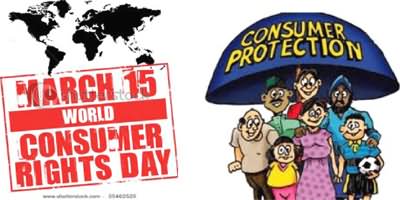 